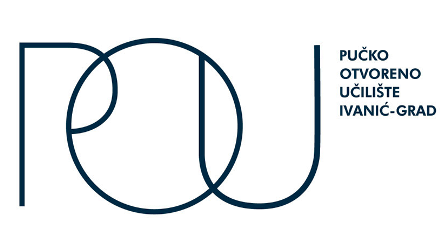 PUČKO OTVORENO UČILIŠTE IVANIĆ-GRADPROGRAM  RADAZA 2019. GODINUIvanić-Grad, listopad 2018.UVOD   Na osnovu zakonskih i svih ostalih normativnih akata, kao i na osnovu registriranih djelatnosti kojima je pravno i institucionalno regulirana i definirana uloga Pučkog otvorenog učilišta Ivanić-Grad, Učilište će se u 2019. godini aktivno posvetiti jačanju ustanove na zadaćama trajne izobrazbe i kulture. Isto tako Pučko otvoreno učilište Ivanić-Grad se mora dodatno razvijati i u smislu jedne od strateških odrednica Grada Ivanić-Grada – kao centar u razvoju kreativnih djelatnosti Ivanić-Grada. U 2019. godini treba stvarati i ostvariti mogućnosti i pretpostavke za izgradnju suvremene ustanove za učenje i obrazovanje, za kreativni rad i sudjelovanje u kulturno umjetničkoj praksi djece i građana te se uključiti u projekte sufinanciranja. Posebnu pažnju posvetit ćemo posebnostima  našega prostora pri čemu ćemo osobito voditi računa o kulturnim i obrazovnim potrebama naših sugrađana, razvijati partnerske odnose sa lokalnom samoupravom (lokalnom i regionalnom , a posebno sa našim osnivačem i vlasnikom Gradom Ivanić-Gradom), nadležnim ministarstvima, udrugama, gospodarstvenicima, pojedincima…Osnovne pretpostavke za ostvarivanje programskih zadaća su optimalna organizacija rada te financijska rješenja i sredstva proračuna grada Ivanić-Grada, Zagrebačke županije i Ministarstava RH, kao i naša nastojanja da pripremimo što više kvalitetnih programa sa kojima se redovito javljamo na brojne natječaje.U 2019. godini Program rada i aktivnosti ostvarivat će se kroz naše organizacione jedinice:  Centar za obrazovanje i kulturu  i   Odjel općih poslova. Nositelji programa i aktivnosti su ravnatelj, voditelj Centra za obrazovanje i kulturu , te stručni vanjski suradnici. Odlukama Gradskog vijeća Grada Ivanić-Grada, te Sporazumom o reguliranju međusobnih odnosa između Grada Ivanić-Grada – kao osnivača, Pučkog otvorenog učilišta Ivanić-Grad i Gradske knjižnice Ivanić-Grad – kao novo osnovane gradske javne ustanove – organizacijska jedinica Pučkog otvorenog učilišta Ivanić-Grad – Knjižnica i čitaonica se formalno –pravno izdvaja iz Pučkog otvorenog učilišta Ivanić-Grad.S obzirom da će Pučko otvoreno učilište i novo osnovana Gradska knjižnica, a od jeseni 2018. i Visoka škola Ivanić-Grad provoditi svoj rad i programe u istoj zgradi, te da će Pučko otvoreno učilište Ivanić-Grad za potrebe Gradske knjižnice voditi administrativne poslove (djelomično blagajničke, kadrovske i pravne poslove) kao i voditi brigu i održavanje cjelokupnog prostora POU Ivanić-Grad („Dom kulture“) i dalje će za efikasno izvršavanje programa i djelatnosti biti potrebna dobra organizacija, suradnja i sinergija svih zaposlenih u sve tri  ustanove u jedinstvenom prostoru („pod istim krovom“) kako bismo i dalje bili u mogućnosti na najoptimalniji mogući način mogli pružiti našim sugrađanima i svim gostima i korisnicima izvođenje brojnih programa i događanja i ostvarivanja mogućnosti iz djelokruga naših djelatnosti.  ❶  CENTAR ZA OBRAZOVANJE  I KULTURU  OBRAZOVANJE   U 2019. godini nudit ćemo brojne programe u obrazovanju odraslih; formalne (verificirane) i neformalne. Bit će to programi usavršavanja, osposobljavanja za zanimanja, srednjoškolski programi, te razni tečajevi,  radionice, kako za odrasle tako i za djecu. Također će se u suradnji sa Zavodom za zapošljavanje organizirati  oblici  stručnog usavršavanja. Nastavit će se s  prezentacijom programa za osposobljavanje i usavršavanje za zanimanja: dadilje, njegovateljice, samostalnog knjigovođe, pomoćnog konobara, pomoćni kuhar,  soboslikara, zidara, tesara, keramičara, pekara, masera, periodična obuka vozača te razna poljoprivredna, građevinarska i šumarska zanimanja kao i drugih zanimanja ovisno o potrebama  pri čemu ćemo usko surađivati s uskospecijaliziranim ustanovama za obrazovanje odraslih poput Instruktažnog centra Križevci i ostalih, kako bismo u našoj ponudi obrazovanja bili što fleksibilniji i operativniji s obzirom na činjenicu da je različitih programa doista mnoštvo pa je teško skupiti dovoljan broj polaznika za „komercijalnu“ obrazovnu grupu.  Organizirat ćemo tečajeve   informatike, stranih jezika prema interesu i potrebama građana, tvrtki i udruga, tečaj   šivanja i krojenja, tečaj gitare, dramski studio, razne radionice za djecu i odrasle, tečaj za izradu web stranice, radionicu „postani bloger“ te ostalo u skladu s interesima i potrebama građana.Aktivno ćemo sudjelovati  u projektu  Karijera i obrazovanje u skladu – za sve   kojeg provodi Zajednica pučkih otvorenih učilišta Hrvatske,  Hrvatski zavod  za zapošljavanje, kao i drugih projekata u obrazovanju iz strukturnih fondova Europske unije te surađivati s drugim učilištima i ustanovama.  Uložit ćemo dodatni rad na animaciji građana da se uključe u cjeloživotno obrazovanje, kao i u rješavanje problema realizacije obrazovanja, osposobljavanja, usavršavanja odraslih s kojim se susreću manje sredine i gradovi naše županije.  Zbog premale brojnosti kandidata teško je  financijski pokriti  pojedine programe koji se ne pokazuju komercijalnim.Naime velik je broj mogućih programa obrazovanja odraslih za najrazličitija zanimanja. Zbog relativno malog broja stanovništva u našem okruženju, a i blizine Zagreba, mali se broj ljudi pojavljuje za određeno obrazovanje kako bi se mogla formirati komercijalna grupa. Dodatni problem predstavlja i normativni nered u obrazovanju odraslih kao i veoma mali broj sufinanciranih programa, a koji su najčešće preskupi za one koji ih najviše trebaju – za nezaposlene. Zbog toga, a u svrhu otvaranja mogućnosti u obrazovanju odraslih potrebna je suradnja s vanjskim specijaliziranim učilištima kako bi mogli intervenirati „ad hock“  zbog nestalne i samo povremene potrebe za pojedinim obrazovnim programima. Bez obzira na sve navedeno, našim pristupom, radom i organizacijom učinit ćemo puno kako bi našim sugrađanima omogućili što više programa obrazovanja odraslih  (tijekom cijele godine), a sa Gradom probati dogovoriti mogućnosti sufinanciranja programa obrazovanja odraslih kako bi  obrazovanje s zainteresiranima mogli provoditi i u manjim grupama od komercijalno potrebnih  i povoljnije za polaznike.Rok – upisi tijekom cijele godine po formiranju grupa Financiranje: polaznici, sufinanciranje ovisno o mogućnostima i programu gradskih, županijskih ili državnih tijela i institucija.TEČAJEVI  STRANIH JEZIKA U 2019.g. organizirat će se tečajevi za učenje engleskog, njemačkog, ruskog i talijanskog jezika za djecu i odrasle polaznike prema suvremenim metodama i po programu Oxford instituta i to grupnim i individualnim izvođenjem programa kroz više stupnjeva – sve ovisno o interesu mogućih korisnika. Programe će izvoditi stručni predavači – profesori – vanjski suradnici. (tijekom cijele godine). Učenje stranih jezika ponudit ćemo i raznim tvrtkama i ustanovama po prilagođenim programima za potrebe njihovih zaposlenika i to s mogućnošću u našim ili njihovim prostorima i u vremenu po mogućnosti i potrebama tvrtki ili korisnika.  KONCERTNO - SCENSKA DJELATNOST -  organizacija XVII. smotre muških pjevačkih skupina u suradnji s KUD-om Seljačka sloga iz Posavskih Brega  koja predstavlja izvorno muško pjevanje muških skupina s područja Zagrebačke županije, ali i iz ostalih krajeva Hrvatske. Smotra okuplja ljubitelje narodne pjesme i pjevanja, popularizira stilske odlike „narodnog pjevanja“ u Hrvatskoj,  pod pratnjom iskusnih i vrsnih ocjenjivača  Rok: listopad – studeniFinanciranje:  Zagrebačka županija,  Grad Ivanić-Grad – sufinancirani programi- organizacija do 4 koncerta ozbiljne glazbe  u suradnji s Ministarstvom kulture, a      za potrebe  građanstva i  Glazbenog odjela OŠ S.Basariček u Ivanić-Gradu.Rok: raspoređeno tijekom cijele godine  Financiranje: Ministarstvo kulture RH, sufinanciranje programa Grad Ivanić-Grad-    organizacija 10 kazališnih predstava (prosječno mjesečno jedanput) – za odrasle i  djecu, te posebno za djecu u posebnim prilikama (Bučijada, Sv.Nikola, Božić….)Rok: raspoređeno tijekom cijele godine  Financiranje: ulaznice posjetitelja,  sufinanciranje programa iz proračuna Grada  - organizacija programa u suradnji sa kulturnim udrugama i pojedincima  i prezentacija njihovog stvaralaštva (tijekom cijele godine)-   organizacija 1 – 2 koncerta popularne glazbe u skladu s prilikama, ponudama na tržištu i procjenom uspješnog komercijalnog efektaRok: raspoređeno tijekom cijele godine  Financiranje: ulaznice posjetitelja,  sufinanciranje programa iz proračuna Grada  KAZALIŠNA DJELATNOST„ KAZALIŠTE U IVANIĆU“           Kazališna scena POU Ivanić-Grad kroz svoj program „KAZALIŠTE U IVANIĆU“  tijekom cijele godine nudi građanima, učenicima i djeci  Ivanić-Grada ponajbolje kazališne predstave kako renomiranih kazališnih kuća, tako i onih amaterskih. Surađujemo s Kerempuhom, teatrom Exit, HNK Varaždin,  teatrom Gavran,  Teatromanom, Stand up komičarima: Komedija s nogu,  Ludens teatarom iz Koprivnice, a otvoreni smo za sva nova zanimljiva kazališna ostvarenja,  oko vrhunskih i popularnih predstava koje bi mogle zanimati naše sugrađane. Kako su predstave poprilično skupe, a kako bi   bile dostupne    našim građanima mi  ih nudimo po popularnim i pristupačnim cijenama  uz djelomično sufinanciranje iz Gradskog proračuna.U sezoni 2017/2018. pokazalo se da su građani Ivanić-Grada željni dobrih predstava pa smo uspjeli postići prosjek više  od  300 gledatelja te smo sigurni da našim pristupom i radom, reklamiranjem po svim mogućim mjestima Ivanić-Grada i naše najbliže okolice, to možemo zadržati.         Sve to možemo uz potporu Grada, koji je prepoznao vrijednost i interes za ovaj program  (tijekom cijele godine ). Posebno ćemo u suradnji s Gradom organizirati predstave za djecu (škole) u posebnim prigodama – kao što su Bučijada, Sv.Nikola, Božić … IZLOŽBENA DJELATNOST- organizacija 7- 8 izložbi suvremenih umjetnika i prezentacija likovnog, fotografskog, kiparskog i ostalog stvaralaštva udruga i pojedinaca Grada Ivanić-Grada i Zagrebačke županije, (tijekom godine  - financiranje: samofinanciranje po programima  umjetnika i Gradskog proračuna),- organizacija Izložbe tekstilnog rukotvorstva Ivanić-Grad 2019. godine Zagrebačke županije, a u okviru projekta Lan i tkalačka radionica i Dani europske kulturne baštine u našem gradu i sadržajno obuhvaća nekoliko kulturnih, etnografskih i foto dokumentacijskih cjelina, s naglaskom na Lan i tkanje u suradnji s gradovima Zagrebačke županije kao i sredinama gdje djeluju udruge koje njeguju očuvanje starih zanata i vještina kao i tkalačkih radionica, (rujan – listopad, - sufinanciranje Zagrebačke županije i Proračuna Grada Ivanić-Grada- organizacija XVIII. godišnje izložbe karikaturista Hrvatske, u suradnji s Hrvatskim društvom karikaturista koji izlažu ponajbolje radove članova društva  u povodu početka Fašnika u Ivanić-Gradu. Tom prigodom uz glazbeni program, maskiranih vrtićanaca, udruge „Žaba“, gradonačelnik grada Ivanić-Grada predaje ključeve grada Princu i princezi Fašnika i otvara izložbu,  (veljača – sufinanciranje Zagrebačke županije)- organizacija XIV. grafičke radionice koja se odvija u suradnji s Akademijom likovnih umjetnosti iz Zagreba, s odjelom grafike i jednom od najznačajnijih hrvatskih grafičarki Nevenkom Arbanas uz suradnju slikara iz Slovenije. Diplomanti i postdiplomanti ALU-a dolaze u Ivanić-Grad na terensku nastavu kojom prigodom izvode intervencije u prostoru grada, ili izrađuju mape na tiskarskom stroju, a sve uz nazočnost nastavnika i zainteresiranih i talentiranih učenika osnovnih škola, vrtića kao i srednje škole, likovnih amatera iz našeg okružja. Nakon radionice postavlja se izložba radova a sve intervencije u prostoru, na gradskim ulicama, trgu ispred Doma kulture ili u prostoru Pučkog otvorenog učilišta Ivanić-Grad postaju dio novog i oplemenjenog prostora i vremena.  (  listopad  - sufinanciranje Zagrebačke županije i sufinanciranje iz Gradskog proračuna).PROVOĐENJE PROGRAMA ART-RADIONICA I RADIONICE ZA DJECUNudit ćemo programe raznih radionica:        Glumačka radionica, plesne radionice - tečajeve,  keramička radionica, radionica za film i video, patchwork, radionica umjetničke fotografije, lončarska radionica, radionica kreativnog pisanja, radionica pisanja radio-drame, radionica za mađioničare i clownove, tkalačka radionica, radionica za istraživanje rodoslovlja, informatička radionica, likovne radionice za djecu. U 2019. godini  organizirat će se po jedna radionica besplatna za polaznike. Planiramo organizaciju informatičkih radionica, stranih jezika i dr. za potrebe građana treće životne dobi uz sufinanciranje Grada Ivanić-Grada i Udruge umirovljenika. (tijekom cijele godine – svaki mjesec- počeci vezani uz formiranje obrazovnih skupina. Financiranje: samofinanciranje polaznika i po drugim sufinanciranim programima).KINO-PRIKAZIVAČKA DJELATNOSTU tijeku je (u trenutku pisanja ovog programa) javna nabava za nabavu digitalnog kino projektora čime bi u idućoj godini bio omogućen stalan kino program.Radi  se o investiciji od 455.000 kuna od čega bi 300.000 kuna financiralo Ministarstvo kulture, 100.000 kuna iz Gradskog proračuna i 55.000 kuna vlastitih sredstava iz prošlih razdoblja.Ukoliko  se projekt uspješno realizira u idućoj se godini planira stalan kino program sa 1 – 4 projekcije tjedno i to u najvećoj mjeri aktualnih kino hitova, gotovo istovremeno kao i u zagrebačkim kinima i to u visokokvalitetnoj produkciji. U tu svrhu morat će se potpisati ugovor o suradnji s najvećim distribucijskim kućama, na način sigurne i pravovremene dobave filmova.U svrhu realizacije redovite kino-prikazivačke djelatnosti zaposlit će se osoba na radnom mjestu kinooperater – domar, a kako bi prikazivanje filmova moglo ići i vikendima.U prvih mjesec – dva od početka redovitog kino programa očekujemo relativno veliku posječenost kina  50 – 100 posjetitelja po kino predstavi, dok će poslije toga, što je razumljivo interes malo opasti, što će rezultirati potrebom djelomičnog sufinanciranja kino programa jer cijena koštanja nabave i prikazivanja jednog filma je prosječno 1.000 kuna. S obzirom da će cijena ulaznice biti u najvećoj mjeri između 20 i 30 kuna te u slučaju manjeg broja posjetitelja (prosječno 20 – 30) evidentna je potreba sufinanciranja kino programa.Za potpunu udobnost sjedenja u kino dvorani potrebno je izvršiti rekonstrukciju velike dvorane i izmjenu sjedalica, a što se i planira (o tome nešto više pod „Investicijski programi“).TRIBINE- organizacija desetak javnih tribina o aktualnim temama iz kulture i obrazovanja,ekonomije, ekologije, putopisa, te sudjelovanje u projektu ZG županije i EU projekta „Zajedno za razvoj“ (tijekom godine), s renomiranim predavačima i sugovornicima, te u suradnji s udrugama, institucijama i pojedincima koji žele organizirati slične tribine i događanja u našim prostorima za naše sugrađane. Rok: tijekom cijele godineFinanciranje: - financiranje u suradnji sa drugim Učilištima Zagrebačke županije                             - sufinanciranje iz Proračuna Grada                     - vlastita sredstva IX. MEĐUNARODNI KNJIŽEVNI SKUP DJEČJIH AUTORA IVANIĆ-GRAD 2019.Pučko otvoreno učilište Ivanić-Grad u svrhu promocije recentne dječje hrvatske književnosti organizira u tjednu poslije Mjeseca knjige međunarodno okupljanje književnika za djecu i mladež u Ivanić-Gradu koje bi trajalo tri dana sa smještajem u lokalnim smještajnim jedinicama. Susreti će se održavali u prostorijama Pučkog otvorenog učilišta Ivanić-Grad kao i u školama na području Otoka Ivanića, Posavskim Bregima, Ivanićkom Graberju te srednjoj školi „Ivan Švear“. Književnu radionicu će voditi recentni i eminentni književnici za djecu i mladež. Ciljevi: povećati stanje pismenosti u školama, povećati zanimanje i za knjige koje nisu samo lektira, potaknuti talentiranije učenike na mogućnosti literarnog izražavanja, iskazati literarna stremljenja autora za djecu, ne samo hrvatska nego i autora iz okružja, dakle, iz Bosne i Hercegovine, Slovenije, Mađarske…  Rok: studeni Financiranje: Ministarstvo kulture RH, Zagrebačka županijaSUDJELOVANJE U ORGANIZACIJI PROGRAMIMA     U VRIJEME GRADSKIH MANIFESTACIJA – (BUČIJADA, DAN GRADA, BOŽIĆ, OBLJETNICE, MEMORIJALI I SL.)Svojim programima, te organizacijom ostalih programa Pučko otvoreno učilište Ivanić-Grad je jedna od stožernih institucija koja učestvuje u vrijeme značajnih  gradskih manifestacija. Tako će biti i dalje i to kroz organizaciju manifestacije s vanjskim suradnicima, pripreme dvorana i prostora, organizacijom izložbi, koncerata i predstava, organizacijom radionica i tribina, a prema dogovorenom programu sa Gradom i Turističkom zajednicom.    Većina programa će se financirati kroz sufinancirane programe iz Gradskog proračuna, Turističke zajednice i samofinanciranje ulaznicama.❷ OSTALE AKTIVNOSTIInvesticijski program – Uređenje Doma kulturePunih pet godina za redom traje Investicijski program – Uređenje doma kulture  u kojeg je uloženo više od 4 miliona kuna i to sredstvima Ministarstva kulture RH, Proračuna Grada Ivanić-Grad i vlastitim sredstvima.U 2019. godini bit će završena investicija započeta u 2018. godini i to:1. Digitalizacija kina i uređenje pomoćnih prostorija u kino dvorani     - vrijednost nabave 455.000 kuna2. Ugradnja lift platforme za invalide     - vrijednost 175.000 kuna3. Proširenje knjižnice u prizemlju zgrade POU IVG     - vrijednost 800.000 kuna (I dio)    Ovaj projekt je financiran preko Gradske knjižnice Ivanić-Grad.Ovi radovi i nova preraspodjela prostora u zgradi Pučkog otvorenog učilišta Ivanić-Grad znači da će se uredski prostor POU preseliti u dio potkrovlja novouređenog prostora u zgradi, Gradska knjižnica će se proširiti u prizemlju zgrade, a Visoka škola će svoju nastavu održavati u većem dijelu novouređenog prostora – učionica u potkrovlju zgrade.U 2019. godini planiraju se slijedeće investicije u i za prostor POU IVG:Projektiranje adaptacije i uređenja velike dvorane (vrijednost cca 300.000 kuna) od čega je natječajem Ministarstva kulture traženo 150.000 kuna, a 150.000 kuna iz vlastitih sredstava(planom Proračuna Grada Ivanić-Grada) Detaljnim i potpunim projektiranjem adaptacije, rekonstrukcije i preuređenja Velike dvorane -  sve do izvedbenog projekta dobili bismo ključan dokument s kojim se kao Grad i kao institucija možemo javljati na razne natječaje za sufinancirano investiranje za izvođenje opsežnih radova u Velikoj dvorani, a u procijenjenoj vrijednosti oko  5 miliona kuna.Dovršetak rekonstrukcije  krovišta POU IVGDo sada u prošlih pet godina zamijenjeno je više od 1000m² krovnih pokrova.Ostalo je još cca 250 m², iznad dijela kino dvorane u vrijednosti 150.000 kuna.Dio novca smo natječajem tražili od Ministarstva kulture, a dio iz Proračuna Grada.II dio uređenja Knjižnice Za kompletnu rekonstrukciju knjižnice nedostajat će iz I FAZE  još cca 300.000 kuna. Za tu investiciju javila se na natječaj u Ministarstvo kulture GRADSKA KNJIŽNICA Ivanić-Grad.               Program nabavki i financijskih sredstava za izvođenje programa kao i svi potrebni materijalni troškovi i investicije  sastavni su dio prijedloga Financijskog plana prihoda i izdataka za 2019. godinu. ( u privitku)              Organizacijom rada, pristupačnošću i odgovornošću,  u dobroj suradnji sa Gradom Ivanić-Gradom, a bez obzira na sve poteškoće naročito u financijskom smislu,  nastojat ćemo ostvariti na zadovoljstvo naših sugrađana većinu predloženog programa.                                                                                                                                                             Ravnatelj:_________________________                                                                                       Dražen Malec,dipl.politolog Ivanić-Grad, listopad 2018.